Администрация  Касимовского  муниципального  района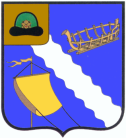 Рязанской  областиПОСТАНОВЛЕНИЕ            ___21.11.2017_________							             №  1007г. КасимовО назначении публичных слушанийВ соответствии со статьей 28 Федерального закона от 06.10.2003 N 131-ФЗ «Об общих принципах организации местного самоуправления в Российской Федерации», руководствуясь Положением о порядке организации и проведения публичных слушаний в муниципальном образовании – Касимовский муниципальный район Рязанской области, утвержденным решением Совета депутатов  муниципального образования –  Касимовский район от 18.11.2005 г. № 110-IIIСД, Уставом Касимовского муниципального района Рязанской области, администрация Касимовского муниципального района Рязанской областиПОСТАНОВЛЯЕТ1. Провести 7 декабря 2017 года публичные слушания по проекту бюджета Касимовского муниципального района на 2018 год  и на плановый период 2019 и 2020 годов.2. Определить:1)  время проведения публичных слушаний - 10 часов;2)  место проведения публичных слушаний – здание администрации Касимовского муниципального района по адресу: г. Касимов, ул. Ленина, д. 9 а.3. Установить, что ответственным за организацию публичных слушаний является Комиссия по организации проведения публичных слушаний для обсуждения проекта бюджета Касимовского муниципального района на 2018 год  и на плановый период 2019 и 2020 годов (далее - Комиссия).Инициатор проведения публичных слушаний – глава  муниципального образования Касимовский муниципальный район Рязанской области.4. Утвердить Комиссию в составе 13 человек:1) Лунин Валерий Леонидович, глава  муниципального образования Касимовский муниципальный район Рязанской области – председатель Комиссии;2) Рощина Галия Сабировна, заместитель главы администрации Касимовского района по экономике – заместитель председателя Комиссии;3) Наумова Галина Николаевна, заместитель начальника ФКУ администрации Касимовского района – секретарь Комиссии;4) Ситникова Елена Ильинична, заместитель управляющего делами, начальник отдела по организационной и кадровой работе администрации Касимовского района;5) Кочетков Сергей Владимирович, начальник ФКУ администрации Касимовского района;6) Мельников Анатолий Александрович, начальник юридического отдела администрации Касимовского района;7) Акчурин Ильнур Дамирович, депутат Думы Касимовского муниципального района  (по согласованию);8) Наумова Татьяна Михайловна, депутат Думы Касимовского муниципального района  (по согласованию);9) Кострюков Сергей Павлович, депутат Думы Касимовского муниципального района  (по согласованию);10) Минеев Ринат Рафикович, депутат Думы Касимовского муниципального района  (по согласованию);11) Котова Светлана Юрьевна, депутат Думы Касимовского муниципального района  (по согласованию);12) Блинов Владимир Иванович, депутат Думы Касимовского муниципального района (по согласованию);13) Орехова Нина Емельяновна, депутат Думы Касимовского муниципального района (по согласованию).5. Комиссии в срок до 27 ноября 2017 года разработать и утвердить план мероприятий по подготовке и проведению публичных слушаний.6. Предложить жителям Касимовского района, предприятиям, учреждениям, организациям, общественным объединениям, расположенным на территории Касимовского муниципального района, принять участие в публичных слушаниях.Замечания по проекту бюджета Касимовского муниципального района на 2018 год и на плановый период 2019 и 2020 годов, заявки на участие в публичных слушаниях принимаются до 5  декабря 2017 года (включительно) по адресу: г. Касимов, ул. Ленина, 9а, администрация Касимовского муниципального района Рязанской области, кабинет № 07.7. Отделу по организационной и кадровой работе администрации Касимовского района (Ситникова Е.И.) обеспечить опубликование и размещение настоящего постановления и проекта бюджета Касимовского муниципального района на 2018 год  и на плановый период 2019 и 2020 годов в Информационном бюллетене Касимовского муниципального района Рязанской области и на официальном сайте администрации Касимовского муниципального района Рязанской области в информационно-телекоммуникационной сети общего пользования Интернет и поместить объявление о предстоящих публичных слушаниях в газете «Мещерские вести» и на официальном сайте администрации Касимовского муниципального района Рязанской области.8. Настоящее постановление вступает в силу со дня его официального опубликования в печатном средстве массовой информации «Информационный бюллетень Касимовского муниципального района Рязанской области».9. Контроль исполнения настоящего постановления возложить на заместителя главы администрации Касимовского района по экономике Рощину Г.С.Глава муниципального образования Касимовский муниципальный район Рязанской области	                                           В.Л. Лунин